2A_IWB8331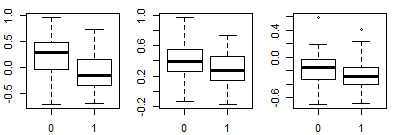                        (a)                             (b)	                            (c)	5A_IWB73709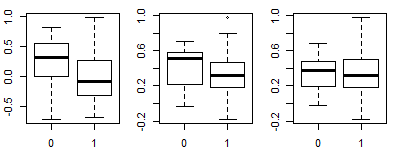      	          (a)                             (b)                             (c)5B_IWB47298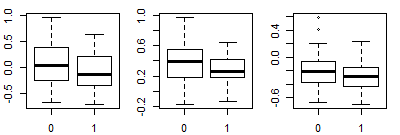       	         (a)                             (b)                             (c)		          7A_IWB47160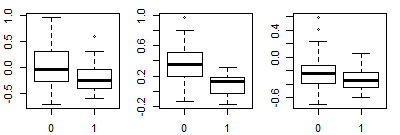     	        (a)                             (b)                             (c)7B_IWB45005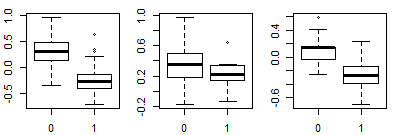                        (a)                             (b)                             (c) no map position_20731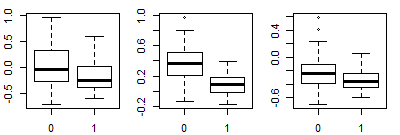                        (a)                             (b)                             (c)no map position_32948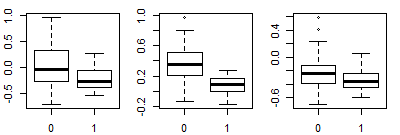                      (a)                            (b)                             (c)S2 Fig. Boxplots of the seven most significant tagging markers effect on eyespot BLUP scores (a) in all lines; (b) lines without Pch1 resistance allele; and (c) all lines with the Pch1 resistance allele.  0= Panel A lines without resistance alleles; 1=Panel A lines with the resistance haplotype.